Risk Estimator - Row Safe Guide Modification of the British Standard 8800 2004Severity of HarmLikelihood of HarmSlight HarmModerate HarmExtreme harmVery unlikelyVery low riskLow riskLow riskUnlikelyLow riskMedium riskMedium RiskLIkelyMedium riskMedium riskHigh RiskVery likelyMedium riskHigh riskVery high riskCategory of riskEvaluation of acceptabilityVery low riskAcceptableLow riskRisks should be reduced so that they are acceptable if reasonably practical to do so.Medium RiskHigh RiskVery high riskUnacceptableRisk LevelAcceptability; guidance on necessary action and timescaleVery low riskRisks in this category are considered acceptable. 
No further measures should be taken other than to ensure that the controls are maintained.Low riskNo additional controls are required unless these can be implemented easily (in terms of time, money and effort).
Actions which will further reduce these risks are given low priority. 
Ensure that all controls are maintained.Medium RiskIt should be considered whether the risks can be lowered to an acceptable level. However, the costs and additional risk of reduction measures should be taken in to account. 
The risk reduction measures should be implemented within a defined time period.
Ensure that all controls are maintained, particularly if the risk levels are associated with harmful consequences.High RiskSubstantial efforts should be made to reduce the risk. 
Risk reduction measures should be put in place immediately within a defined time period and it may be necessary to consider suspending or restricting the activity until this has been completed.
Considerable resources may have to be allocated to any additional control measures.
Ensure that all controls are maintained, particularly if the risk levels are associated with very harmful or extremely harmful consequences.Very high riskThese risks are unacceptable. 
Substantial improvements to risk control are necessary in order to reduce the risk
to a tolerable or acceptable level.
The activity should be suspended until risk controls are implemented that will reduce the risk to an acceptable level. If this is not possible then the activity should remain prohibited.Note: Where the risk is associated with extremely harmful consequences, 
further assessment is necessary to increase confidence in the actual likelihood of harm.POTENTIAL HAZARDPERSONS AT RISKPROBABILITY VU/U/L/VL SEVERITY      S / M /ERISK LEVELPLANNED ACTION TO CONTROL HAZARD TO AN ACCEPTABLE LEVELPRE RACEPRE RACEPRE RACEPRE RACEPRE RACEPRE RACEPolice and local A & E not aware of potential numbers of people participating in Head Race and potential for traffic congestion and incidents requiring A & E attentionCompetitorsSpectatorsVery UnlikelySlight harmLow RiskNotificationAll River Authorities, Emergency Services & Clubs that use the River Witham informed of the event.Officials cannot alert race control of accidents on the water or call upon safety launches to assist in recovery of casualtiesCompetitorsOfficialsUnlikelyModerate harmMedium RiskCommunication Systems, Safety Equipment and Safety Launches to be tested the week prior to the event & on the day prior to racing. 
All launches carrying safety equipment as per the current Row Safe Good Practice Guide, chapter 2.4.
All launches to be checked on the day for damage and to be fully inflated.Dangerous items of refuse or other detritus and debris deposited in water along the courseOfficialsVery likelyModerate
harmHigh 
RiskInspect full course and remove floating debris plus overhanging branches.Potential for accidents and incidents along the courseInadequate safety cover as competitors start to boat to row to startOfficials
Safety
CompetitorsCompetitorsLikelyUnlikelyModerate
harmModerateMedium
RiskMedium RiskCourse safety measures, including but not exhaustive:-All competitors to be briefed via an email sent to club representatives, advising of course, expected conditions & marked hazards. Marshals, monitors & launch drivers to attend safety meeting prior to racing. 
All officials to be in position in adequate time with safety equipment & written instructions.All officials in placeWEATHER AND ENVIRONMENTAL CONDITIONSWEATHER AND ENVIRONMENTAL CONDITIONSWEATHER AND ENVIRONMENTAL CONDITIONSWEATHER AND ENVIRONMENTAL CONDITIONSWEATHER AND ENVIRONMENTAL CONDITIONSWEATHER AND ENVIRONMENTAL CONDITIONSDifficult weather or water conditionsOfficials &
CompetitorsLikelyModerate 
HarmMedium
RiskObservation of local Weather Authorities forecasts will be carried out the week prior to the event, with a decision made on the day to run or cancel the event. A higher level of competence may be required in order to compete.  Where necessary, a division start may be cancelled or delayed.Severe storm, thunder and lightening Officials &
CompetitorsVery UnlikelyExtreme 
HarmLow RiskUse the 30/30 rule to delay or cancel as advised in the current Row Safe Good Safety guide.Icy ConditionsOfficials
Competitors
SpectatorsLikelyExtreme 
HarmHigh RiskAll pathways to be treated with salt and sand prior to event with additional grit made available to visiting competitors. Sludge on steps and tow path. Officials
Competitors
SpectatorsVery LikelyExtreme 
HarmHigh
riskClean steps and staging’s using appropriate equipment.Water borne diseasesOfficials
CompetitorsUnlikelyModerate 
HarmMedium
RiskCover all broken skin with dressings and seek first aid.Low water restricting width of riverOfficials
CompetitorsUnlikelyModerate
harmLow RiskRace controller to review entry numbers to reduce the size of entry.FogOfficials 
CompetitorsLikelyModerate
harmHigh 
RiskRace controller to decide if race safe to continue with regard to density and visibility.  Division start may be delayed or cancelled.MOTOR LAUNCH AND MOTOR MOVEMENTMOTOR LAUNCH AND MOTOR MOVEMENTMOTOR LAUNCH AND MOTOR MOVEMENTMOTOR LAUNCH AND MOTOR MOVEMENTMOTOR LAUNCH AND MOTOR MOVEMENTMOTOR LAUNCH AND MOTOR MOVEMENTMovement of launch to waterOfficials 
CompetitorsUnlikelyModerate
harmMedium
RiskSufficient personnel using the appropriate lifting technique. 
Ensure clear access to steps and river. 
Launch to be affixed to anchor points on the stages.Attaching engine to launch and petrol tank to engine.OfficialsUnlikelyModerate
harmMedium
RiskEnsure petrol tank is not damaged and fill prior to attachment of engine.
Two people to hold the Launch with another to control the engine. 
Two persons to pass the engine to the person in boat.
Engine to be affixed on backboard of launch securing bolts.Losing control of launchOfficials 
CompetitorsUnlikelyExtreme 
Harmmedium
RiskLaunches to be driven by experienced driver for conditions likely to be encountered & accompanied by one other person in the launch while on water.
Use of all safety devices.Personal safety clothing, HypothermiaOfficials Very unlikelyModerate HarmLow Risk Safety officials only allowed to go afloat with sufficient clothing for all potential weather conditions.
Maintain regular radio contact and check-ups with those in launches. TRANSPORTATION OF BOATS BY MECHANICAL MEANSTRANSPORTATION OF BOATS BY MECHANICAL MEANSTRANSPORTATION OF BOATS BY MECHANICAL MEANSTRANSPORTATION OF BOATS BY MECHANICAL MEANSTRANSPORTATION OF BOATS BY MECHANICAL MEANSTRANSPORTATION OF BOATS BY MECHANICAL MEANSUnsuitable equipmentOfficials CompetitorsUnlikelyModerate HarmMedium
RiskAll clubs must supply properly and regularly maintained equipment for their members, following British Rowing guidelines, which is safe and adequate for their members. 
Random checks as well as visual checks will be taken out.Competitors clothingCompetitorsLikelyExtreme 
HarmHigh riskCompetitors must dress suitably for the weather conditions, it is the responsibility of the individual to ensure they are adequately dressed. Capsize during embarking from stepsCompetitorsLikelyModerate HarmMedium RiskEnsure all boats are held on steps by at least one person. 
Ensure oars are fitted correctly in place with gates locked.
Step marshal’s and safety launches in place.Competitors in the water (at all stages)CompetitorsLikelyModerate HarmMedium RiskUnder British Rowing guidelines all competitors must be competent swimmers or wear a PFD. 
Coxswains must wear life jackets that confirm to EN standards, and carry CE mark of approval. 
Coxswains in a bow loader must wear manually operated life jackets. 
All monitors issued with throw bags & radios to alert all areas of course. 
Safety launches positioned strategically along the course.Coxswains must not wear Wellington Boots during racingPROCEEDING TO THE START/START AREAPROCEEDING TO THE START/START AREAPROCEEDING TO THE START/START AREAPROCEEDING TO THE START/START AREAPROCEEDING TO THE START/START AREAPROCEEDING TO THE START/START AREACapsize proceeding to start area/at start areaCompetitorsUnlikelyModerate HarmMedium RiskCourse monitored throughout its length with safety launches. 
Vehicle access points identified with hot spots. 
All chief officials to be informed.Collisions between competitor boatsCompetitorsLikelyExtreme 
HarmHigh RiskCrews informed of navigation rules. 
Course monitored throughout its length. 
Safety launches placed along course. 
Crews not allowed to row down the course once reached the start prior to the start, unless instructed by marshals to do so, who should then inform the race controller.Collisions with boats other than those taking part in the Head RaceCompetitors & PublicUnlikelyModerate HarmMedium RiskCrews informed of navigation rules. 
All monitors & safety launches informed of other river traffic on course. 
Other river users to be informed prior to race day outlining the timetable of the day. 
Race controller to be informed.All officials in placeCompetitorsUnlikelyExtreme 
HarmMedium RiskAll marshal’s, monitors, launch drivers to report to race controller stating they are in position and viewed river conditions.RACINGRACINGRACINGRACINGRACINGRACINGIncident causing blockage of racing courseOfficials Competitors PublicUnlikelyModerate HarmMedium RiskCourse monitored throughout with radio communication to race controller, who can halt racing through the monitors and safety launches.Incident through sudden difficult weather of water conditionsOfficials Competitors SpectatorsLikelyModerate RiskHigh RiskWeather and water condition assessed and either restrict competitors to higher levels of competence or cancel. 
Contact between all areas of the course.Collision with commercial passenger boat during raceOfficials CompetitorsUnlikelyModerate RiseMedium RiskNegotiation with proprietor to avoid travelling on course during the short period when the crews are racing. 
Race controller to be informed.Collisions between racing crewsCompetitorsLikelySlight HarmMedium RiskMonitor & safety launch presence increased at difficult bends to give warnings, course maps given to crews prior to event, buoys placed if necessary.Capsize during the raceOfficials CompetitorsUnlikelyModerate HarmMedium RiskCourse monitored throughout length. 
Safety launches positioned along course, vehicle access points & hot spots identified. 
All officials and monitors in radio contactCrews not completing race due to damage of boat or competitors.CompetitorsUnlikelyExtreme 
HarmMedium
RiskSweeper launch to follow last competitors through the finish. Competitors to pull into the correct side of the river as directed by safety marshals and the course information sent prior to the race.RACE FINISHRACE FINISHRACE FINISHRACE FINISHRACE FINISHRACE FINISHCapsize at the finish areaOfficials CompetitorsUnlikelyModerate HarmMedium RiskFinish marshals in place with first aid close-by & safety launch in place.Collisions/contact between finished crews and racing crewsCompetitorsLikelySlight HarmMedium
RiskFinish marshal’s in place to control boats. 
Crews not allowed to row back down the course. 
Finishing circulation patterns to be observed as per finishing area map. Collision between competitors travelling in opposite directionsCompetitorsUnlikelyModerate
harmMedium
RiskCrews informed of navigation rules. 
Crews monitored by marshals when returning to the landing stages after racing, who will enforce the circulation pattern.Collisions with commercial passenger boatsOfficials 
Competitors PublicUnlikelyModerate
harmMedium
RiskNegotiation with proprietor to avoid travelling on finish area.Fatigue most likely at event end within 400 m of Grand SluiceCompetitorsLikelyModerateMediumPosition safety boat between end of course and Grand Sluice to warn rowers to turn whilst in safe distance from the Sluice particularly if the Sluice gates are open and there is a fast stream.Collapse of athlete caused by state of health eg asthmatic attack, exhaustion, dehydration.CompetitorsUnlikelyModerateMediumCall local medical help. Lincolnshire LIVES in attendance.  Phone numbers on notice board - 999 or Pilgrim Hospital. Safety Advisor to be informed to ensure emergency services contacted.Anti-social behaviour from local or other peopleOfficials Competitors PublicUnlikelyModerateMediumThe race controller to be notified who will immediately call the Police and consider whether the race is to be interrupted or cancelled. LANDING ON STEPS LANDING ON STEPS LANDING ON STEPS LANDING ON STEPS LANDING ON STEPS LANDING ON STEPSCapsize during disembarkation from stepsOfficials CompetitorsUnlikelyModerate HarmMedium RiskEnsure boat is held on steps by at least one person. 
First Aid close by – Lincolnshire LIVESBOAT HANDLINGBOAT HANDLINGBOAT HANDLINGBOAT HANDLINGBOAT HANDLINGBOAT HANDLINGTransporting Boats from 
water, to boat area. 
Manual handlingOfficials
Competitors
PublicLikelyModerate
harmMedium
RiskEnsure sufficient personnel to move boat safely.
Lift boat using Kinetic Technique. 
Ensure clear walkway clear from trip hazards. 
Walk with boats, no running. 
Marshals to be deployed at steps to control area with signs directing boats if appropriate.Incorrectly dissemble causing damage or harmOfficials 
CompetitorsVery UnlikelyModerate
harmLow RiskUse correct tools and an experienced person to check the boat after it has been dissembled. A clear area is to be maintained. Loading boats onto trailers and carsOfficials 
CompetitorsLikelyExtreme 
HarmHigh 
RiskSafe area to be established (which does not block rights of way). Trailers to be made secure and stable. 
Sufficient number of people to handle the unloading safely. 
A look out used to ensure a clear zone. 
Area to be kept clear from trip hazards. Blocking of public roads and car parksOfficials Competitors Spectators PublicLikelySlight HarmMedium
RiskTrailers to remain in trailer area. 
Marshals to monitor and keep cycle path clear, pre-race information to state designated parking areas for each club. Attaching trailer to towing vehicle causing harmOfficials 
CompetitorsUnlikelyModerate
harmMedium
RiskTowing vehicle to be made safe, only experienced person to couple towing vehicle and use sufficient persons to move trailer.Injury from moving vehiclesOfficials 
Competitors PublicUnlikelyExtreme 
HarmModerate
harmVehicle lights to be illuminated and hazard warning lights used.
Vehicle to be escorted at walking pace to main road. 
All escorts to wear high-vis clothing. 
Must be controlled by a look out. Motor Launch ReturnDetaching and movement of petrol tank from engine and detaching engine from launchOfficialsUnlikelyModerate
harmMedium
RiskEnsure petrol tank is not damaged, that engine is switched off & isolated. 
Remove connector from engine. 
Remove petrol tank from launch and place in a secure petrol store.
Two people to hold the Launch with another controlling the engine in the launch. 
Two peoples to receive the engine from persons in boat. 
Engine to be affixed to engine trolley with retaining bolts. 
Report damages and defects.Motor launch movement from water to boathouseOfficials & CompetitorsUnlikelyModerate
harmMedium
RiskEnsure sufficient number of people to move boat safely. 
Lift boat using Kinetic Technique. 
Ensure clear walkway clear from trip hazards. 
Report any damage or defects.HypothermiaHypothermia (non-immersion)CompetitorsUnlikelyExtreme 
HarmMedium
RiskCompetitors to be appropriately dressed for the conditions. Competitors considered at risk to be withdrawn from event.Event organisers, officials, marshals and launch driversOfficialsUnlikelyExtreme 
HarmMedium
RiskAll persons to be adequately dressed for conditions. 
Regular radio contact to be maintained and warm areas to be used. RACE OFFICIALS, MARSHALLS AND VOLUNTEERSRACE OFFICIALS, MARSHALLS AND VOLUNTEERSRACE OFFICIALS, MARSHALLS AND VOLUNTEERSRACE OFFICIALS, MARSHALLS AND VOLUNTEERSRACE OFFICIALS, MARSHALLS AND VOLUNTEERSRACE OFFICIALS, MARSHALLS AND VOLUNTEERSLoss of personnelOfficials &
CompetitorsUnlikelyExtreme 
HarmMedium
RiskAll officials to carry a mobile phone with phone number given to race coordinators. 
All officials to carry a two-way radio system. 
A deployment chart to be utilised by the Safety Advisor.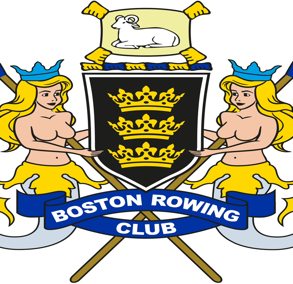 